Методический  планпроведения семинара на тему: «Повышение уровня физической подготовленности учащихся через пожарно-спасательный спорт»  Современное развитие пожарно-прикладного и спасательного спорта. Правила проведения соревнований по видам пожарно-прикладного спорта и спасательного спорта: общие положения, старт, бег по дистанции, финиш. Обязанности и права участников соревнований, одежда, снаряжение и обувь участников, права и обязанности главной судейской коллегии и судейских бригад. Требования к спортивным снарядам.Дата: 27.11.2018Вид занятия: семинар						        Отводимое время 45 (мин).Цель занятия: довести до слушателей правила проведений соревнований по пожарно-прикладному и спасательному спорту.Литература, используемая при проведении занятия: - Наставление по ПСП- Учебник по ПСПРазвернутый план занятия:№п/пУчебные вопросы(включая контроль знаний)Время(мин.)Содержание учебного вопроса, метод отработки и материальное обеспечение (в т.ч. технические средства обучения) учебного вопроса1.Современное развитие пожарно-прикладного и спасательного спорта15Для ряда профессий существуют специальные прикладные виды спорта. Для пожарных это пожарно-прикладной спорт, содержание которого составляют наиболее важные профессиональные навыки и умения, необходимые для борьбы с огнем. Появлению пожарно-прикладного спорта предшествовала необходимость развития физической подготовки пожарных. Особенностью стало то, что в ней учитывалась специфика пожарного дела, развивались и совершенствовались именно те физические способности пожарного, которые необходимы для успешной борьбы с огнем. Возникла необходимость включения в программу физической подготовки личного состава пожарных частей наравне с общими видами спорта специальных упражнений: надевание боевой одежды и снаряжения, переноска колонки и двух рукавов, хождение по бревну, лазание по канату, преодоление заборов и других препятствий, тушение горящей жидкости и другие. Работа на быстроту выполнения отдельных комплексных профессионально-прикладных упражнений начала принимать характер соревнований по техническим и временным показателям. Вскоре личные соревнования по отдельным упражнениям стали выходить за рамки пожарных частей. Так в 30-е годы прошлого столетия в СССР возник и начал развиваться пожарно-прикладной спорт. История пожарно-прикладного спорта берет свое начало в 1937 году, когда состоялись первые состязания пожарной охраны НКВД СССР в Москве. В программе соревнований были следующие виды: подъем по штурмовой лестнице на 4-й этаж учебной башни; установка выдвижной трехколенной лестницы и подъем по ней на 3-й этаж учебной башни; преодоление 100 метровой полосы препятствий; пожарная эстафета шесть по 100 с тушением горящей жидкости (командный вид), а также боевое развертывание (командный вид) — тушение условного пожара. Кроме того, в программе первоначально были гимнастика, легкая атлетика и стрельба. Московская спортивная газета в то время писала: «Интересные соревнования начинаются сегодня в Москве на стадионе «Динамо». В этих соревнованиях примут участие спортсмены частей пожарной охраны НКВД, съехавшиеся в столицу из разных городов страны…. Необычная пожарная эстафета проводится 12 сентября. Первый ее этап: участники бегут в противоипритном костюме, резиновых сапогах, противогазе, во втором со стендером в руках, в третьем участники бегут со складной лестницей. На четвертом этапе каждый из бегунов должен взять с собой два рукава, проложить рукавную линию на 40 метров, проползти по коридору 20 метров. Пятый, предпоследний этап надо пробежать с двумя заряженными огнетушителями, причем по пути потушить горящий керосин. И, наконец, на последнем этапе преодолеть забор, высотой 2,2 метра и продемонстрировать методы спасения человека». На соревнованиях были установлены и первые рекорды страны: -        в подъеме по штурмовой лестнице на 4-й этаж учебной башни — 29,8 с; -        в установке и подъеме по трехколенной выдвижной лестнице на третий этаж учебной башни — 29,0 с; -        в пожарной эстафете — 4 минуты, 49,6 с; -        в боевом развертывании — 10 минут, 42,0 с. Несколько отличалось от современных требований снаряжение и обмундирование спортсменов. Лестница штурмовая весила не менее 10 кг, 3-х коленная выдвижная лестница была деревянной весом 64кг, рукава не менее 5кг. Участники соревнований на старт выходили в стандартной боевой одежде, кирзовых сапогах, надевался спасательный пояс, на котором крепились топор, карабин и рукавицы и обязательным элементом была каска военного образца. Спортсменам в то время не разрешалось использовать облегченное оборудование и снаряжение. Основоположниками создания и развития пожарно-прикладного спорта в стране явились работники оперативного отдела ГУПО НКВД, Центрального и местных советов общества «Динамо». После Великой Отечественной войны соревнования по пожарно-прикладному спорту были возобновлены. В 1945 году впервые были разработаны правила соревнований по пожарно-прикладному спорту и программа Всесоюзных лично-командных соревнований пожарной охраны МВД СССР. В программу соревнований добавились — преодоление 100-метровой полосы с препятствиями и двоеборье. С 1948 года во Всесоюзных соревнованиях по пожарно-прикладному спорту начали принимать участие команды других ведомств: Министерства обороны, Министерства путей и сообщения, Министерства угольной промышленности. В этом же году из упражнения по преодолению 100-метровой полосы с препятствиями была исключена переноска 60-килограммового манекена, а из пожарной эстафеты — бег в защитной одежде. Пожарно-прикладной спорт с годами претерпевал изменения. Так менялись снаряды, уточнялись условия выполнения отдельных упражнений. Например, до 1948 года пожарная эстафета состояла из 6-ти этапов по 100 м: 1-этап-бег 100м из 6-ти этапов по 100м; 2-этап — преодоление домика; 3-этап — преодоление малого забора (2 м); 4-этап — прокладка рукавной линии с присоединением к разветвлению, «мышеловка» (проползание 10 метров под планками, укрепленными на высоте 50 сантиметров от земли); 5-этап — преодоление бума с переноской огнетушителей (2) и тушение горящей жидкости; 6-этап — преодоление большого забора (3,5 м) при помощи лестницы-палки. В 1954 году вновь внесены изменения в преодоление 100-метровой полосы с препятствиями и пожарную эстафету. Исключение ряда снарядов и их перестановка дали другую возможность спортсменам демонстрировать навыки владения сложными техническими приемами на высокой скорости, уменьшилась возможность получения травм, повысилась динамичность и зрелищность соревнований. В 1959 году была введена спортивная классификация по пожарно-прикладным упражнениям и утверждены нагрудные знаки, а также положения о порядке присвоения звания «Мастера спорта СССР» и спортивных разрядах. Пожарно-прикладной спорт становится массовым видом спорта, которым с увлечением занимаются в пожарных частях, коллективах физкультуры. Начинается проведение в стране массовых соревнований на первенство районов, городов, областей, республик, добровольных спортивных обществ и ведомств, организуются чемпионаты общества «Динамо», «Локомотив», Вооруженных сил, Министерства угольной промышленности, именно там, где в структуре имеются пожарные подразделения. Но наиболее значимым для спорта событием явилось включение пожарно-прикладного спорта в Единую Всесоюзную Спортивную Квалификацию. Решение об этом было принято Союзом спортивных обществ и организаций СССР в 1963 году. Отныне спортсмены имели право получать спортивные разряды и звания по пожарно-прикладному спорту вплоть до «Мастера спорта СССР». Значительной вехой в развитии пожарно-прикладного спорта явилось образование в 1964 году Федерации пожарно-прикладного спорта СССР. С ее созданием спорт поднялся на качественно новую ступень своего развития. В лице федерации спорт приобрел единый информационный, аналитический и управленческий центр, которому по плечу стало решение многих перспективных задач развития пожарно-прикладного спорта. Первый Чемпионат СССР по пожарно-прикладному спорту состоялся в 1965 году в Ленинграде. С 1966 года становится регулярным проведение ежегодных чемпионатов спортивных обществ и ведомств. В этом же, 1966 году впервые сборная команда СССР участвует в показательных соревнованиях в Югославии. Пожарно-прикладной спорт окончательно принимает современные черты: утверждается окончательная расстановка снарядов, виды упражнений. В феврале 1968 года решением Федерации введены пластиковые каски, разрешена облегченная боевая одежда для спортсменов, разработан и утвержден проект металлической штурмовой лестницы. Утверждены звания «Чемпион СССР» в штурмовании учебной башни, преодолении 100-м полосы препятствий с вручением малой золотой медали. 1968 год считается годом выхода советских спортсменов-пожарных на международную арену. На первых четырех турнирах (1968 г. — Ленинград; 1969 г. — Бухарест; 1970 г. -Варшава; 1971- Будапешт) советские прикладники одержали четыре убедительные победы, заняв первые общекомандные места. Это было только началом большого триумфального шествия наших сильнейших спортсменов по спортивным аренам Европы. Впервые у наших мастеров было очень много побед. А тем временем в стране в конце 60-х, начале 70-х годов, как и в других видах спорта, отмечен рост внимания к развитию юношеского спорта. Как и всякий другой вид, пожарно-прикладной спорт черпает свои резервы из детского и юношеского спорта. К тому же у пожарных — свои виды на подрастающее поколение. Помимо общих задач укрепления здоровья молодежи, привлечения ее к регулярным занятиям спортом, при помощи средств пожарно-прикладного спорта достигается и другая цель — ранняя профессиональная ориентация будущих потенциальных работников пожарной охраны. Позже в России — работниками всероссийского добровольного пожарного общества и общества «Динамо» был введен комплексный зачет результатов взрослых и юношей на внутренних соревнованиях в стране, что заставляло региональные Федерации пожарно-прикладного спорта уделять больше внимания юношескому спорту. За минувшие 30 лет работы с молодежью подготовлено более 400 тысяч спортсменов разрядников, 4238 МС, более 50 тысяч КМС, 389 чемпионов страны среди юношей. С самого начала своего развития и по сей день работники пожарной охраны постоянно заботились о создании спортивной базы для пожарно-прикладного спорта. Для достижения спортсменами высоких спортивных результатов необходим круглогодичный цикл учебно-тренировочной работы, который возможен только при создании крытых специализированных спорткомплексов. Первый такой комплекс был построен в Ростове-на-Дону в 1970 году, а спустя 20 лет в стране функционировали уже 93 подобного рода спортсооружения, не говоря уже о плоскостных специализированных стадионах. К концу XX века в России для занятий пожарно-прикладного спорта имеются более 170 таких стадионов, на которых можно проводить соревнования самого высокого уровня. К последним достижениям можно отнести завершение в 1999 году строительства в Москве на Центральном стадионе «Динамо» современного спорткомплекса с учебной башней на 4 дорожки. В 1970 г. внесены изменения в правила проведения соревнований. До 1970 г. спортсмены при выполнении упражнений должны были надевать на себя боевую одежду пожарного и снаряжение, которое включало в себя: металлическую каску военного образца, боевую одежду пожарного — куртку и брюки из грубого брезентового материала, широкий кожаный пояс с металлическим карабином, кирзовые сапоги, которые для укрепления привязывали веревкой к ноге. С принятием поправок в правила спортсменам разрешили использовать облегчённое спортивное снаряжение и одежду: пластиковые каски, лёгкие удобные комбинезоны, облегчённый пояс без карабина, легкоатлетические шиповки. С течением времени изменения происходили и в видах программ. Менялось пожарно-техническое вооружение: например, деревянная трехколенная штурмовая лестница поменялись на легкую дюралюминиевую. Возвращаясь к событиям тридцатилетней давности, отметим, что в 1971 году в Единой Всесоюзной Спортивной Квалификации появились нормативные требования к спортсменам, претендующим на звание «Мастера спорта международного класса» по пожарно-прикладному спорту. С 1973 года Международный технический комитет по предотвращению и тушению пожаров (КТИФ) принял решение о регулярном проведении (один раз в четыре года) международных соревнований на Кубок КТИФ, иными словами — неофициальных чемпионатов Европы. Наши спортсмены с самого первого турнира и до настоящего времени являются неизменными победителями и призерами этих состязаний. И, конечно же, «законодателями мод» в разработке и совершенствовании правил соревнований. Начиная с 1993 года сборная команда России (на правах правопреемницы сборной СССР) достойно приняла эстафету победных выступлений: в нашей стране подготовлено 126 мастеров спорта международного класса, 86 рекордсменов международных соревнований, 109 неоднократных победителей различных международных турниров. Славу отечественного пожарно-прикладного спорта в различные годы «ковали» лучшие представители пожарной охраны страны, Среди них первый мастер спорта международного класса (1971 г.) Г. Заплатин из Омска, а также мастера-международники: Ю. Бадер (1971 г., Ярославль); А. Антипов (Орехово-Зуево); В. Кипко (Москва), В. Клейков (Луганск)-1973 г.; В. Мартынов (Ростов-на-Дону), Ю. Канунников (Омск), В. Кивиренко (Днепрпетровск), А. Ловецкий (Москва)-1975г.; А. Бородин (Казань), Ю.Поликарпов (Москва), А. Шерстюк (Николаев), Н. Стриев (Ростов-на-Дону), В. Немилов (Минск) -1981 г.; А. Коноплев (Горький), И. Громадский (Киев) -1984г.; Л. Костенко (Киев) — 1985 г.; В. Иванов (Запорожье)-1988 г.:С. Бакиров (Свердловск), С. Возмилов (Омск) -1989 г.; О. Багиров (Речица), Я. Немченко (Луцк), А. Рогозин (Иваново), В. Ункраский (Ростов-на-Дону), В. Тарасов (Ленинград) -1990 г.; С. Козлов (Минск), А. Гейко (Киев), В. Трофимчук (Николаев), А. Чабан (Львов)-1991 г. Широкое развитие пожарно-прикладного спорта в стране в 80-х годах имело огромное значение для дальнейшего повышения уровня боевой подготовленности личного состава пожарной охраны. Так, в 1937 г. рекорд по «штурмовке» был равен 28,8 сек (установлен Лескиным из Свердловска), а в 1999 году он уже составил 13,44 сек. (установлен В. Тарасовым из Санкт-Петербурга), рекорд в «трехколенке» в 1937 г. был равен 29,0 (установлен Пищурой и Татьяниным из Москвы), а в 1998 г. он составил 11,86 сек (установлен И. Чауковым и А. Вершковым из Самары). Лучшие результаты являются своего рода «маяками» для всего личного состава пожарной охраны страны, стимулируя общий уровень подготовленности профессионалов. В 80-е годы наши сильнейшие спортсмены выигрывали практически все официальные старты как внутри страны, так и за рубежом. Сборная команда общества «Динамо» обрела статус сборной команды Советского Союза, что давало ей право официально представлять страну на международной арене. В состав команды тогда входили: А. Коноплей (Н. Новгород), И. Громадский (Киев), В. Иванов (Запорожье), Н. Стриев, В. Унковский и Е. Кирносов (Ростов-на-Дону), И. Дорностул, С. Бакиров, О. Мозговой и М. Мерзликин (Свердловская обл.), С. Возмилов (Омск), В. Тарасов (Санкт-Петербург), Ю. Шпигунс (Рига), Р. Казлаускас (Вильнюс), И. Душенко (Львов). Тренировали команду сильнейших в Европе А. Ивахненко (Н. Новгород) и В. Мартынов (Ростов-на-Дону). По инициативе пожарных Украины, ГУПО МВД СССР и ЦС «Динамо» приняли решение, начиная с 1988 г., проводить ежегодные соревнования по пожарно-прикладному спорту Мемориал пожарных-героев Чернобыля. Первый турнир состоялся в г. Вишневый (Киевская обл.) летом 1988 года. Соревнования проводятся и по сей день, правда, начиная с 1992 года это международный турнир, организуемый Федерацией Украины, в котором успешно выступают Российские спортсмены. А с 1994 года аналогичный мемориал проводится и в г. Москве под руководством УГПС Москвы и Федерации пожарно-прикладной спорт России. В настоящее время состоялось уже три турнира: (в 1994 г., в 1996 г. и в 1999 г.), в которых приняли участие значительное количество стран ближнего и дальнего зарубежья. В 1991 году сложила свои полномочия Федерация пожарно-прикладного спорта СССР. На смену ей в качестве правоприемницы пришла Федерация пожарно-прикладного спорта России, которая с 1993 года получила статус юридического лица — самостоятельной общественной организации. Именно с этого момента начинается своего рода новый отсчет времени для Российского пожарного спорта. Сборная России по пожарно-прикладному спорту по-прежнему на протяжении уже четырех Олимпийских циклов является сильнейшей в Европе. В состав национальной сборной Российской Федерации начала XXI столетия входят следующие прикладники: Вершков Александр, Чауков Игорь — Самарская область, Баранов Сергей, Алексеенко Владимир, Алексеенко Александр, Полозов Эдуард, Демин Дмитрий, Евдокимов Валерий — Свердловская область, Мишакин Вячеслав, Труфанов Николай, Лучков Евгений — Московская область, Шильников Игорь, Адушкин Сергей, Москаев Андрей, Маямсин Александр — Тюменская область, Тарасов Вячеслав, Денисов Максим — Ленинградская область, Стрелков Вячеслав -Удмуртская Республика, Ломакин Алексей, Забаев Михаил -Оренбургская область, Пыхтин Дмитрий — Нижегородская область, Акшенцев Сергей — Республика Башкортостан. Начальник команды Костенко Сергей — Кемеровская область. Тренируют сборную: главный тренер Столяров Сергей, тренер — Кобцев Виктор. На чемпионатах России 1999–2000 годов наиболее успешно выступают сборные команды Санкт-Петербурга, Свердловской, Тюменской, Московской, Омской, Оренбургской, Челябинской, Нижегородской, Ростовской, Волгоградской областей и Республики Татарстан. Состав сборной России: Панченко Роман, Калинин Алексей, Тарасов Вячеслав — Московская область, Козлов Сергей, Малышев Сергей — Новосибирская область, Гурский Сергей, Трашенко Константин — Ростов — на — Дону, Бесчаснов Владимир — Н. Новгород, Демин Дмитрий, Баранов Сергей — Свердловская область. Начальник команды: Калинин Андрей Петрович. Тренерский штаб сборной команды возглавил: Калинин Петр Андреевич. В 2002 году прошел первый Чемпионат Мира среди пожарных и спасателей в г. Москве на стадионе «Динамо». Состав сборной команды России: Панченко Рома, Тарасов Вячеслав — Московская область, Калинин Алексей — Республика Коми, Баранов Сергей, Демин Дмитрий — Свердловская область, Гречко Максим — Челябинская область, Вершков Александр — Тюменская область, Синицин Игорь — Вологодская область, Акшенцев Сергей — республика Башкортостан, Маньков Евгений — Омская область, Гурский Сергей –Ростов–на–Дону, Бесчаснов Владимир — Н. Новгород, Щербинин Сергей — Пермская область. Начальник команды: Калинин Андрей Петрович. Главный тренер: Калинин Петр Андреевич. Тренера команды: Возмилов С. В., Козлов С. В., Воднев В. П. На первом Чемпионате Мира принимали участие команды: Сборная России, сборная Беларусь, сборная Украины, сборная Монголии, сборная Чехии, сборная Польши, сборная Венгрии, сборная Латвии, сборная Литвы, сборная Эстонии и сборная Казахстана. Калинин Алексей выиграл в финальном забеге штурмовую башню с результатом 13,67 сек., а Баранов Сергей выиграл в финальном забеге по 100- метровой полосе с препятствиями с результатом 15,97 сек. На этих соревнованиях была местовая система очков, т. е. если команда занимает в отдельном виде 1-ое, 2-ое, 3-ое места, то у ней соответственно 1, 2, 3 очка, первое место занимает команда которая набирает наименьшее количество очков. Наша команда на этих соревнованиях заняла 2-оеобщекомандное место. После этих соревнований так как Калинин Алексей стал первым по штурмовой лестнице, а Баранов Сергей стал первым по 100-метровой полосе с препятствиями им было присвоено звание Заслуженный мастер спорта России (ЗМС) они первые кто удостоился этого высокого звания в пожарно-прикладном спорте. В 2004 году в Белоруссии г. Минске прошел второй чемпионат Мира среди пожарных и спасателей. Который показал, что эти крупные соревнования станут регулярными и будут проходить 1 раз в 2 года. В состав сборной России вошли: Панченко Роман (Московская область), Калинин Алексей (Республика Коми), Баранов Сергей, Демин Дмитрий (Свердловская область), Кисляков Алексей (Академия ГПС), Гурский Сергей, Андрианов Алексей (Ростов -на- Дону), Бесчаснов Владимир (Нижегородская область), Щербинин Сергей (Пермская область), Маньков Евгений (Омская область) Дубровин Евгений (Новосибирская область). На этих соревнованиях Баранов Сергей выиграл 100 — метровую полосу препятствий и стал двукратным чемпионом Мира. Андрианов Алексей занял 2 –е место, а Панченко Роман 3 место по штурмовой башне, сборная команда России заняла 2 место по эстафете и 5 общекомандное место. На Зимнем Чемпионате России в 2004 году проходившем Екатеринбурге Академия заняла 1- е общекомандное место, а Кисляков Алексей улучшил свое высшее достижение по 100 — метровой полосе с препятствиями с результатом 15,37 секунд, до этого этот рекорд был равен 15,61 секунд. В 2005 году на Зимнем Чемпионате России в г. Рязани Стрелков Вячеслав установил высшее достижение по штурмовой лестнице с результатом 13,29 секунд, до него этот рекорд держался 13 лет и составлял 13,32 установил его Тарасов Вячеслав. В 2006 в Иране г. Тегеране прошел третий чемпионат Мира среди пожарных и спасателей. Который заранее обещал стать очень интересным и захватывающим. В состав сборной России вошли: Гурченков Сергей, Кисляков Алексей (Московская область), Калинин Алексей (Ханты-Мансийский АО), Ярославцев Сергей(Свердловская область) Щербинин Сергей; Кашин Юрий; Гладких Николай (Пермский край), Маньков Евгений (Омская область), Хубецов Руслан (Санкт-Петербургский университет) Хорешко Константин (Челябинская область). Ст. тренер Калинин П. А. тренер Морозов А. Ю. На этих соревнованиях в составе сборной команде России чемпионов в личном первенстве не было, второе место на учебной башне занял заслуженный мастер спорта Калинин Алексей, третье место в этой же дисциплине занял дебютант сборной команды России, курсант 4-го курса Санкт-Петербургского университета ГПС МЧС России Хубецов Руслан; в стометровой полосе на третью ступень пьедестала поднялся мастер спорта международного класса Ярославцев Сергей(Свердловская область) По результатам всех проведенных дисциплин сборная России впервые в истории своего существования заняла первое место и стала сильнейшей сборной в мире. Пожарные в боевой обстановке постоянно сталкиваются с тяжелыми физическими нагрузками. Каждый из них должен обладать большой физической выносливостью, ловкостью и четко отработанным профессиональным мастерством. Постоянно занимаясь пожарно-прикладным спортом, пожарные становятся натренированными, ловкими, приобретают быструю и четкую реакцию. Мастера этого вида спорта героически проявляют себя в самых трудных условиях огненных сражений и всегда являются победителями.2.Правила проведения соревнований по видам пожарно-прикладного спорта и спасательного спорта: общие положения, старт, бег по дистанции, финиш10Главный судья имеет право: отменить соревнования, отложить его начало, прекратить его дальнейшее проведение и устроить временный перерыв, произвести перемены в расписании соревнований.Соревнования по 100-метровой полосе и штурмовой лестнице могут проводиться с предварительными забегами, полуфиналами и финалами.Соревнования по 3-х коленной лестнице проводятся по двум попыткам. Команды подаваемые свистком:Первый продолжительный свисток- «На старт», второй-«Внимание», третий-«Марш».Виды соревнований:Товарищеские, календарные, первенства и чемпионаты, соревнования на кубок, матчевые встречи, контрольные встречи, классификационные соревнования.Последовательность проведения соревнований по видам предусматривается положением о соревнованиях или устанавливается на месте судейской коллегией. Формирование полуфинальных забегов осуществляется с учетом показанного участником времени и с сохранением последовательности забегов.Соревнования по двоеборью могут проводиться по одной и двум попыткам.Состав судейской комиссии соревнования (главный судья, его заместитель и главный секретарь)или только главный судья должен быть утвержден организацией, проводящей соревнования.Количество судей и бригад определяется в зависимости от масштаба соревнований, объема его программы, графика проведения, числа мест соревнований и количества участников в каждом виде. На 100-метровой полосе препятствий устанавливаются следующие снаряды:забор высотой 2 м в 23 м от линии старта;2 пожарных рукава (d = 51 мм) в скатках в 28 м от линии старта (в 5 м от забора)бревно с наклонными сходнями (бум) в 38 м от линии старта (в
15 м от забора) высотой 1,2 м; со сходнями 2 м;трехходовое разветвление в 75 м от старта;беговая дорожка шириной 2 м.Обучение выполнению данного упражнения проходит поэтапно. Можно выделить 3 основных этапа:I	— старт: преодоление забора и бума без рукавов;II	— хват рукавов и преодоление бума;III	— соединение рукавов между собой, присоединение рукавной линии к разветвлению.Старт: преодоление забора и бума без рукавов (рис. 12.1).По команде "На старт!" пожарный становится в исходное положение за линией старта. Упражнение выполняется со стволом, который переносится на лямке через плечо или за поясом (во втором случае лямка надевается на пояс пожарного, ствол закреплен сзади). Толчковая нога (рассмотрим вариант, когда толчковая нога — левая) ставится впереди вплотную к линии старта, но не наступая на нее, правая нога находится сзади в 50-60 см от линии старта, руки опущены вниз, не заходя за линию старта.По команде "Внимание!" пожарный наклоняется вперед, сгибаясь в тазобедренном суставе, переносит центр тяжести на левую ногу, руки сгибает в локтях, отводит назад правую руку и по команде "Марш!" начинает движение вперед (рис. 12.1, а). Перед забором пожарный немного отклоняется назад, отталкиваясь правой ногой от земли, направляет левую (правую) ногу, согнутую в колене, носком на забор в точку в 70-80 см от земли и берется руками хватом сверху за верхнюю часть забора (рис. 12.1, б). После толчка о забор правая нога быстрым движением посылается за забор, коленом вверх (рис. 12.1, в, г).Одновременно, подталкивая себя руками к забору и продолжая движение вперед, пожарный переносит тело за забор, затем быстро переставляет правую руку на расстояние 40-50 см от верхней части забора, отталкивается от него обеими руками, спрыгивает на землю, развернувшись во время прыжка направо в направлении движения, и выставляет руки вперед вниз для хвата рукавов (рис. 12.1, д).Существует также принципиально отличная техника преодоления забора отталкиванием ногой (ногами) от тыльной плоскости забора. Здесь корпус перед забором отклоняется назад незначительно; скорее, сохраняется положительный угол между плоскостью беговой дорожки и корпусом спортсмена. Правая нога касается забора одновременно с хватом рук за верхнее ребро с одновременным мощным и коротким рывком рук на себя, выводя грудь и голову за ребро забора и убирая левую руку, наступая при этом левой ногой в край ребра, ближе к левой стойке. Далее, проводя таз над ребром, убирая левую ногу и посылая ее вперед, сохраняя наклон корпуса вперед, в 20-45 см от верхнего ребра ставится правая нога на тыльную плоскость забора, толкаясь от забора правой рукой, затем — правой ногой, посылая левую руку и корпус в наклоне вперед с одновременным мощным отталкиванием. Приземляется спортсмен на левую ногу. Такая техника "экономит" целый шаг от забора до хвата рукавов, такжеЗначительно увеличивается горизонтальная скорость при приземлении с забора и хвате рукавов. После приземления на ногу, слегка согнутую в колене, пожарный делает шаг правой ногой и двигается дальше в наклонном положении до места установки рукавов, имитируя их хват. Дальше необходимо развить как можно большую скорость. Пожарный наступает левой ногой на вторую ступеньку, наклоняет корпус и подает руки вперед, быстро ставит правую ногу на край горизонтальной плоскости бума. При преодолении бума необходимо делать широкие шаги на полусогнутых ногах, бежать свободно, ставя ступни ног с пятки на носок (рис. б). Для выполнения схода с бума пожарный наклоняет корпус перпендикулярно сходне, ставит стопу левой ноги, согнутой в колене, на вторую (третью) ступеньку снизу. Отталкиваясь от сходни, быстро выносит вперед бедро правой ноги и становится на землю, продолжая движение вперед (рис. в) д) 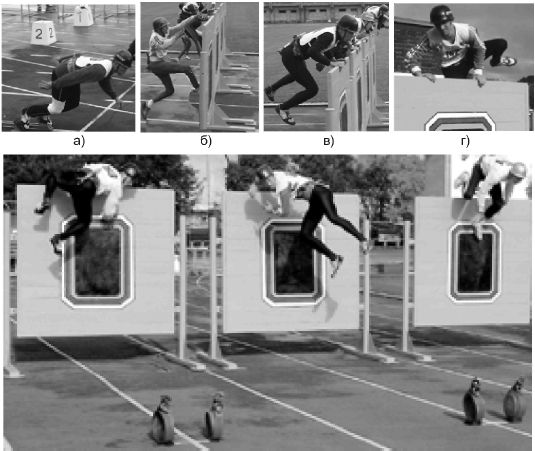 Стартовое положение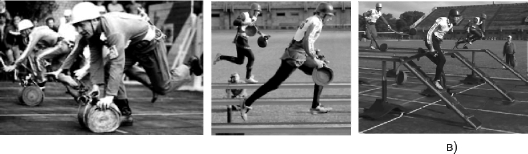 а)	б) Хват рукавов и преодоление бума        Хват рукавов и преодоление бума. Расстояние между рукавами 35-50 см. Оттолкнувшись от забора руками, пожарный подбегает к рукавам и берет их хватом сверху, как можно ближе к соединительным головкам. Во время хвата рукавов ноги пожарного согнуты в коленях, левая нога находится в 40-50 см от рукавов, правая в 70-80 см сзади левой, корпус наклонен, руки выпрямлены вперед вниз, опережая его (рис. 12.2, а).После хвата рукавов пожарный продолжает двигаться вперед, наращивая скорость. В момент постановки левой ноги на вторую ступеньку он подает руки с рукавами вперед для облегчения входа на бум, становится правой ногой на 5-ю ступеньку и быстро ставит левую ногу на горизонтальную плоскость бума, стараясь уменьшить фазу полета. При входе на бум необходимо удерживать корпус в наклонном положении, иначе сильно уменьшится скорость передвижения и возможна потеря равновесия. Во время преодоления бума руки пожарного расслаблены и вытянуты вдоль тела (рис. б). За 2-3 м до конца бума пожарный переводит указательные пальцы под соединительные головки рукавов, бросает скатки вперед вниз и выполняет сход с бума (рис. в).Работа с рукавной линией. После схода с бума, пробежав 3-4 м, пожарный сгибает руки в локтях так, чтобы соединительные головки находились на уровне груди, прижимает локти к телу и соединяет между собой нижние головки рукавов (рис. 12.3, а). Затем одновременно бросает их  левой рукой вперед и вниз немного левее направления движения и начинает готовиться к соединению рукавной линии к разветвлению, взявшись большим и указательным пальцами за "клыки" правой головки рукава. За 3-4 м до разветвления пожарный наклоняет корпус, выносит обе руки вперед и концентрирует внимание на соединительной головке разветвления, установленной на "три" или "шесть часов" (в соответствии со стрелками на циферблате часов). Одновременно он начинает уменьшать скорость, подседая и ставя ступни ног с пятки па носок. При подходе к разветвлению пожарный ставит левую (правую) ногу в 25-30 см до него напротив соединительной головки, левой рукой опирается о разветвление и присоединяет рукавную линию правой рукой. После этого, находясь в положении, приближенном к стартовому, он начинает набирать скорость, двигаясь справа от разветвления. При установке разветвления соединительной головкой на "шесть часов" пожарный соединяет рукавную линию правой рукой и продолжает движение слева от него (рис. 12.3,б).Набрав скорость, пожарный берет ствол за соединительную головку правой рукой таким же образом, как и головку рукавной линии перед ее соединением с разветвлением, и, подняв кисти рук на уровень груди, присоединяет ствол к рукавной линии (рис. 12.3, в). После этого он левой рукой отводит ствол с рукавной линией за спину и отпускает его. Ствол с рукавной линией, закрепленный лямкой за пояс, находится сзади пожарного, который продолжает движение к финишной отметке, пересекая которую спортсмен нырком наклоняет корпус вперед (рис. 12.3, г).100 метровая полоса с препятствиями:Длина – 100м.Ширина – 2.5м.В 23м от старта установлен забор высотой 2м, шириной 2м. Стена из досок толщиной 4см. В . В  от забора два пожарных рукава длиной по 20м. В 10м от скаток рукавов начало сходни бревна. Длина бревна 8м  ширина бревна 18см высота 1.2м, сходни длинной по 2м. В 25м от финиша установлено разветвление.Штурмовая лестница состоит из 2-х тетив, соединенных деревянными ступенями, и металлического крюка с зубьями.             Габариты лестницы:Длина 4100мм, ширина 300мм, вылет крюка 650мм, расстояние между тетивами 250мм, шаг между тетивами 340мм, количество ступеней 13, масса 8.5кг.Башня 4-х этажная, размер окон 1,1х1,87м. подоконник 2-го этажа на высоте 4.25м, расстояние между подоконниками 3,3м, ширина подоконников 60см. Расстояние от линии старта до башни 32,25м    Выдвижная лестница состоит из трех металлических колен, механизма выдвигания и сдвигания и механизма остановки. Каждое колено имеет две тетивы и двенадцать ступеней. Нижние концы тетив первого колена снабжены стальными упорами башмаками, верхние концы третьего калена стенными упорами. Длина лестницы в транспортном положении 4.4м, в выдвинутом 10.7м, ширина 285мм, шаг между ступенями 350мм, масса не более 58кг.3.Требования к спортивным снарядам.5Требования к спортивным снарядам.Международные и всероссийские соревнования по пожарно-прикладному спорту, проводимые в соответствии с настоящими Правилами, могут проходить только на спортивных сооружениях с синтетическим покрытием. Соревнования по боевому развертыванию допускается проводить на площадках с любым покрытием.       	Рекомендуется, чтобы соревнования регионального, городского и других уровней,  проводились на подобных сооружениях, если они имеются.        	В любом случае,  спортивные сооружения, предназначенные для проведения соревнований в соответствии с настоящими Правилами, должны предоставить акт, подтверждающий точность измерений беговой дорожки и секторов для технических видов.    	Организация, проводящая соревнования, обязана подготовить и выделить для проведения соревнований штурмовые лестницы, разветвления, лестницы-палки, выдвижные трехколенные лестницы, мотопомпы, рукава и др. оборудование и вооружение, отвечающее Правилам соревнований и предоставить их по требованию представителей командПлощадка для проведения соревнований по полосе препятствий2.6.1. Длина площадки не менее , ширина не менее  на каждую беговую дорожку. Схема приведена в приложении № 1.Длина полосы препятствий – . За пределами 100-метровой полосы препятствий должен быть свободный участок не менее  до старта и  после финиша.При проведении соревнований по двум и более дорожкам ширина каждой должна быть не менее .2.6.2. Поперек дорожки наносится (белой краской):а) линия старта – в начале дорожки;б) линия финиша – в конце дорожки.Все линии наносятся шириной , стартовая линия включается в общий счет длины беговой дорожки, а финишная выходит за дистанцию. На продолжении линии финиша по обе стороны беговой дорожки на расстоянии  от края ставятся финишные стойки. 2.6.3. В 3- позади линии старта, при беге по раздельным дорожкам, должны устанавливаться хорошо видимые судьями и зрителями указатели порядкового номера дорожек (счет дорожек от внутренней бровки).2.6.4. Для подачи сигнала стартеру о готовности судей – секундометристов и судей на финише, а также сигналов судей на дистанции, применяются цветные флаги или устройства типа светофора.2.6.5. На дорожке устанавливаются: 2.6.5.1. Забор – в  от линии старта. Высота забора –  (для юношей младшей и средней группы –  ); ширина – ; стенка забора толщиной 40-, на забор с двух сторон набивается (наклеивается) материал для улучшения сцепления (резина или её аналог).2.6.5.2. Два рукава в скатках в  от линии старта.2.6.5.3. Бревно (бум) – передний конец сходни в  от линии старта.Передний конец горизонтальной части бревна в  от линии старта (при установке бревна для юношей младшей и средней группы опорные стойки не смещаются),  верх бревна плоский, шириной . Бревно укреплено горизонтально на опорных стойках. Длина бревна – ; высота до верхней поверхности от земли –   (для юношей младшей и средней группы – ); к обоим концам бревна прикрепляются сходни длиной , шириной  (см. приложение № 2).На рабочей поверхности бревна можно использовать любое твёрдое (универсальное) покрытие, по которому можно бежать в обуви с шипами. На верхнюю поверхность сходней набиваются поперечные бруски шириной  , высотой , через  начиная сверху, по центру бруска. В конце горизонтальной части бревна (на расстоянии   от линии старта) поперек дорожки по всей ее ширине наносится белой краской ограничительная линия. 2.6.5.4. Разветвление, рабочая соединительная головка, которого должна располагаться над отметкой   от линии старта. Площадка для проведения соревнований по штурмовой лестнице2.7.1. Длина площадки не менее . Ширина (при учебной башне на четыре ряда окон) не менее . Схема приведена в приложении № 3.2.7.2. Учебная башня – четырехэтажная. Ее вертикальная фасадная плоскость обшивается строительными материалами и является рабочей (см. приложение № 2). 	2.7.2.1. На рабочей стороне учебной башни предусматриваются (по два и более) оконные проемы в каждом этаже (кроме первого) размером  х .	2.7.2.2. Расстояние от окна до обреза стены не менее .	2.7.2.3. Ширина подоконника 37-.	2.7.2.4. Расстояние до верхней поверхности подоконника от уровня пола  (с учетом применения контактной площадки не менее ).	2.7.2.5. Высота подоконника второго этажа от поверхности беговой дорожки , расстояние между подоконниками 2-го и 3-го, 3-го и 4-го этажей – .             2.7.2.6. На лицевой стороне башни, по всей её ширине, на уровне беговой дорожки наносится линия, по уровню которой готовится предохранительная подушка.                   2.7.2.7. Подоконники 2-го, 3-го и 4-го этажей должны выступать на фасадную плоскость башни на ; к лицевой части всей её ширине на уровне подоконников 2-го, 3-го и 4-го этажей набивается брус (рейка), при этом толщина бруса (рейки) должна входить в размер подоконника.	 2.7.2.8. На рабочей стороне учебной башни не должно быть никаких отверстий (кроме оконных проемов) и выступающих частей. На расстоянии   от верхней поверхности подоконника второго этажа учебной башни к ее основанию на лицевой стороне нашивается брус размером 66 см по всей ширине башни (расстояние замеряется до нижней стороны бруса). Под окнами второго этажа до земли разрешается набивать на фасадную часть листовое железо, резину, пластик или фанеру для предохранения участников от заноз. Разрешается оборудовать правую часть подоконника (по ходу движения спортсмена) искусственным спортивным покрытием типа «Рездор» или аналогичным.	2.7.2.9. В каждом этаже башни должны быть площадки глубиной (от рабочей стороны) не менее , причем каждая площадка должна иметь выход на стационарную лестницу. Стационарная лестница с ограждением устанавливается внутри башни на одной из ее нерабочих сторон.        	2.7.3. Учебная башня должна быть оборудована страховочной сеткой.  Конструкция сетки – приложение № 4 к Правилам.	2.7.4. Перед рабочей стороной башни в грунте устраивается предохранительная подушка толщиной не менее , шириной от фасадной стороны , выступающая за габариты башни не менее, чем на .  	Предохранительная подушка указанной толщины делается из засыпки, состоящей из 50% опилок и 50% песка, которые перемешиваются между собой и насыпаются слоем на пружинистое основание. Толщина основания .  	Между пружинистым основанием и засыпкой делается прокладка из рогожи. Засыпка в яме должна быть достаточно взрыхленной, но на одном уровне с дорожкой разбега. Для отвода воды из приямка подушки делается дренаж или другое устройство, обеспечивающее сток воды.2.7.5. Для проведения соревнований в подъеме по штурмовой лестнице на расстоянии   от основания башни наносится стартовая линия. Ширина каждой дорожки не менее . Стартовая линия наносится белой краской параллельно фасаду башни. Площадка для проведения соревнований по пожарной эстафете2.8.1. Длина дорожки должна быть , ширина не менее  . Беговая дорожка отделяется от внутреннего поля бровкой высотой до  и шириной , окрашенной в белый цвет. Схема приведена в приложении № 5.2.8.2. Счет дорожек ведется от внутренней бровки. Все дорожки отделяются друг от друга белыми линиями шириной , нанесенными с внешней стороны каждой дорожки. Ширина линии, справа по ходу бегуна, идет в счет ширины дорожки.2.8.3. Обмер должен производиться по линиям измерения, отстоящим для первой дорожки на  от внутреннего края бровки, для остальных дорожек - на  от соседней внутренней. Измерение дорожек производится металлической рулеткой.2.8.4. На беговой дорожке по всей ее ширине под прямым углом к бровке размечаются белыми линиями «старт» и «финиш».На каждом этапе размечается зона передачи эстафеты длиной . Она ограничивается двумя поперечными линиями на расстоянии  вперед и назад от линии начала этапа. В  от начала зон передачи 2-го, 3-го и 4-го этапов наносятся поперечные линии – начало разбега участников этапа. При проведении соревнований в пожарной эстафете – этапы и зоны передач необходимо обозначать конусообразными стойками, высотой не менее , расположенными на разделительной линии. 2.8.5. На каждой дорожке устанавливаются следующие препятствия: 2.8.5.1. Первый этап – в  от старта передняя часть домика, длина домика , высота от земли до конька крыши . Крыша двухскатная, длиной , ширина каждого ската крыши , угол наклона скатов 30°. Поперек скатов по всей их длине в  от нижних концов до середины набивается брус шириной  и высотой , основание домика 2,0-. В конце домика устраивается горизонтальная площадка длиной , высотой от земли , шириной 2,0- (для юношей дополнительно устанавливается вторая горизонтальная площадка длиной  и высотой от земли , шириной 2,0-) (см. приложение № 2).Передняя часть крыши (со стороны старта) выпиливается на  в обе стороны от конька (на глубину 5-). Рекомендуется на рабочей поверхности домика использовать любое твёрдое (универсальное) покрытие, по которому можно бежать в обуви с шипами.Передняя часть домика зашивается досками. В конце домика (площадки) на беговой дорожке наносится ограничительная линия. Спортсмен при преодолении домика должен спрыгнуть за ограничительную линию. 2.8.5.2. Второй этап – в  от начала этапа – забор высотой  (для юношей –  ).2.8.5.3. Третий этап – в  от начала этапа устанавливаются два рукава в скатках.В  от начала этапа – передний конец сходни бревна.В конце горизонтальной части бревна наносится белой краской поперек дорожки по всей ее ширине ограничительная линия, в  от начала этапа — разветвление, в  от начала этапа наносится белой краской линия отсоединения ствола поперек дорожки по всей ее ширине.2.8.5.4. Четвертый этап – в  от начала этапа стоит один огнетушитель, в  железный противень длиной до переднего края , шириной , высотой борта .Противень заливается жидкостью в следующей последовательности и количестве (л):	вода - 30;	осветительный керосин - 2;	автомобильный бензин - 0,25.В  от противня устанавливается запасной огнетушитель на таком месте, чтобы не мешать участникам, бегущим по соседним дорожкам.2.8.6. После каждого забега противень освобождается от остатков жидкости, промывается и заливается новыми порциями жидкости.	На каждом соревновании рекомендуется использовать 2-3 комплекта противней.2.8.7. Препятствия пожарной эстафеты должны устанавливаться на прямых линиях так, чтобы путь движения участников проходил параллельно линиям разметки беговых дорожек. Забор устанавливается по линии нормали, передняя стенка противня устанавливается по линии нормали со смещением, левого переднего угла от внутренней бровки на .2.8.8. Размеры и крепления остальных препятствий, применяемых в эстафете, соответствуют размерам и креплениям препятствий, применяемых на 100-метровой полосе препятствий.Площадка для проведения соревнований по боевому развертываниюСхема площадки для боевого развертывания приведена в приложении № 6 – для мужчин, в приложении № 7 – для юношей. 2.9.1. Общая длина дистанции от старта до места установки мишеней –  (для мужчин) и  (для юношей). Соответственно, расстояние от центра щита до места установки мишеней –  (для мужчин) и  (для юношей). 2.9.2. Стартовая линия наносится в  от центра щита по ходу движения, перед ним, за ним и справа от него.2.9.3. Позиция ствольщиков  находится от центра щита на расстоянии  (для мужчин) и  (для юношей). Позиция ствольщиков отмечается на секторе белой линией шириной . Рекомендуется на  линии позиции ствольщика дополнительно устанавливать ограничительный брусок, окрашенный в белый цвет.2.9.4. На расстоянии  (для юношей – )  влево от края щита устанавливается резервуар с водой. Мотопомпа, рукава, разветвление, стволы, сетка, ключи укладываются на щите. Оборудование не должно выступать за габариты щита, за исключением всасывающих рукавов, которые могут выступать за габариты щита, но при этом не должны касаться земли. 2.9.5. При укладке инвентаря на щите все соединительные  головки должны быть разъединены, расстояние между клыками должно быть не менее . 2.9.6. При выполнении боевого развертывания емкость пополняется водой.2.9.7. При проведении соревнований по боевому развертыванию пожарные рукава выдаются для подготовки за 1 час до начала соревнований.2.9.8. До начала соревнований  проводится опробование стволов и проверка работы мишеней.2.9.9. Мотопомпа и щит предоставляются первому забегу за 5 минут до начала соревнований. Включать мотопомпу разрешается в отведенные 5 минут на подготовку к забегу.2.9.10. Организаторы соревнований обязаны обеспечить видеосъемку ограничительной линии на позиции ствольщика.2.10. Площадка для проведения соревнований по установке и подъему по трехколенной выдвижной лестнице2.10.1. Площадка для проведения соревнований по установке и подъему по трехколенной выдвижной лестнице соответствует п.2.7, кроме стартовой линии. Схема приведена в приложении № 3.2.10.2. Для проведения соревнований по установке и подъему по трехколенной выдвижной лестнице на расстоянии   от основания башни наносится стартовая линия. Стартовая линия наносится белой краской параллельно фасаду башни. 4.Обязанности и права участников соревнований, одежда, снаряжение и обувь участников, права и обязанности главной судейской коллегии и судейских бригад10Действие спортивных судей4.2.1. Все организуемые соревнования по пожарно-прикладному спорту должны проводиться официальной судейской коллегией. 4.2.2. Членам судейской коллегии рекомендуется носить отличительные знаки с указанием судейской должности. Организация, проводящая соревнования, может, по возможности, обеспечивать членов судейской коллегии формой единого цвета и образца.4.2.3. Судья не имеет права покинуть место проведения соревнований без разрешения старшего судьи бригады, в которую он входит, или главного судьи; оказывать какую-либо помощь участникам (за исключением медицинской); быть участником или представителем организации на соревнованиях, которые он судит.4.2.4. Судейская коллегия должна состоять из:	а) главной судейской коллегии;	б) судей, численность которых определяется масштабами, количеством видов программы и местом проведения соревнований.Для организации судейства по отдельным видам программы судьи объединяются в бригады, возглавляемые старшими судьями.4.2.5. При применении на соревнованиях электрических или механических устройств (автохронометраж, фотофиниш, видеомагнитофон, табло, электроуказатели и т.п.), соответствующие бригады должны дополняться необходимым количеством технических работников.4.2.6. Если при обсуждении вопросов по судейству мнения членов судейской коллегии расходятся, то право окончательного решения принадлежит главному судье.Главная судейская коллегия4.3.1. Для проведения соревнований назначается главная судейская коллегия (далее – ГСК) в составе главного судьи, заместителей главного судьи, главного секретаря, старших судей, врача соревнований, он же заместитель главного судьи по медицинской части, которые в процессе соревнований коллегиально принимают все необходимые решения по спортивным вопросам и протестам. 4.3.2. Решение, принятое судьями ГСК, имеет законную силу и принимается большинством голосов.	ГСК может принять решение и в случаях, не предусмотренных Правилами соревнований, но она не имеет права изменять формулировку Правил.4.3.3. Судьи ГСК распределяют между собой обязанности на местах соревнований, где наиболее вероятная возможность нарушения Правил и где требуется в любой момент квалифицированное заключение. 4.3.4. Количество судей, помощников, обслуживающего персонала и их обязанности предусматриваются настоящими Правилами. Главный судья4.4.1. Главный судья является руководителем соревнований, возглавляющим работу судейской коллегии.4.4.2. В круг обязанностей главного судьи входит:а) составление расписания соревнований по дням и по часам (если оно отсутствует в Положении);б) разъяснение судьям, представителям и участникам порядка проведения соревнований, в котором предусматривается:	- уточнение и разъяснение Положения о соревнованиях;	- изложение порядка проведения торжественных церемониалов;	- разъяснения порядка проведения соревнований по дисциплинам пожарно-прикладного спорта (количество забегов, условия выполнения попыток, пользования личными снарядами и снаряжением и др.);в) распределение судей по отдельным бригадам и участкам работы;г) контроль над соответствием мест проведения соревнований, инвентаря и оборудования согласно Правилам;         д) обеспечение необходимой информацией зрителей, участников соревнований, руководителей команд, представителей прессы, радио и телевидения;е) утверждение мест проведения соревнований и актов об измерении дистанций и испытании пожарного оборудования;ж) разрешение возникающих в ходе соревнований вопросов и недоразумений, разбор поступивших заявлений и протестов;з) контроль над составлением актов на установленные рекорды  и скрепление их своей подписью;и) проведение заседаний судейской коллегии и представителей перед началом, в ходе и по окончании соревнований и утверждение результатов;                             к) проверка пригодности помещений, выделенных администрацией спортивной базы для нужд соревнований;л) выделение из состава судейской коллегии судей для работы в комиссии по допуску участников. В состав комиссии включаются также представители организации, проводящей соревнования и др.;м) своевременная сдача в организацию, проводившую соревнования, письменного отчета о соревнованиях.Главный судья имеет право:а) отменить соревнования, отложить их начало, прекратить дальнейшее проведение их или устроить временный перерыв; б) внести изменения в порядок и график проведения соревнований, если в этом возникла необходимость. Однако главный судья не имеет права отменить, изменить установленные Положением условия проведения соревнований;в) не допускать к соревнованиям участников, которые по возрасту, разряду, одежде и т. п., не отвечают требованиям Правил или Положению о соревнованиях;г) отстранить от дальнейшего участия в соревнованиях участников, допустивших недостойные поступки, а также показавших явную техническую или физическую неподготовленность;д) в ходе соревнований перемещать судей, отстранять от исполнения возложенных обязанностей, не справляющихся или нарушающих требования Правил;е) принимать окончательные решения по вопросам, связанным с проведением соревнований;ж) отстранить тренеров, представителей команд, совершивших грубые проступки или не справляющихся со своими обязанностями;з) отменить решение любого судьи, если он убежден в ошибочности его действий или вынесенного данным судьей решения.4.4.4. Главный судья подписывает акт о готовности спортивной базы.Заместители главного судьи4.5.1. Для более оперативного и четкого проведения соревнований в помощь главному судье назначаются его заместители, которые работают под его руководством. В отсутствие главного судьи его обязанности исполняет заместитель главного судьи по судейству.Количество заместителей и распределение между ними обязанностей определяются масштабом и объемом соревнований.4.5.2. Заместителям главного судьи могут поручаться следующие участки работы:а) распределение и учет работы судейских бригад;б) техническое обеспечение соревнований;в) организация информации о соревнованиях и торжественных церемониалов.4.5.3. Заместитель главного судьи по распределению и учету работы судейских бригад (по судейству) обязан:а) руководить соревнованиями и следить за их правильным и четким проведением; б) вместе с организацией, проводящей соревнования, вести работу по комплектованию судейской коллегии, распределять судей по бригадам и участкам работы;в) провести инструктаж судей перед началом соревнований, установить единую точку зрения на судейство, трактовку отдельных моментов Правил;г) составлять график распределения и загрузки судей;д) следить за работой судейских бригад и производить необходимые по ходу соревнований перемещения;е) по данным старших судей и заместителей главного судьи составлять характеристики работы судей (оценки) для включения в отчет главного судьи.4.5.4. Заместитель главного судьи по информации и торжественным церемониалам:а) возглавляет организацию и проведение работы по информации участников и зрителей с использованием всех имеющихся средств (радио, телефонов, демонстрационных табло и др.);б) выделяет из состава бригады информации судью для обеспечения представителей прессы необходимыми информационными материалами о ходе и итогах соревнований;           в) осуществляет руководство торжественными церемониалами (открытие, закрытие, награждение), координирует совместную работу бригад информации, награждения, радиотрансляции и другими службами.Заместитель главного судьи по техническому обеспечению соревнований:а) руководит группой материально-технического обеспечения, контролирует ход соревнований, отвечает за измерение, подготовку и оборудование мест проведения соревнований, устанавливает причины неисправности техники и ПТВ, распределяет выделенных ему ГСК судей и рабочих на местах проведения соревнований;б) имеет право выборочно проводить технический осмотр и испытание пожарно-технического вооружения и оборудования, находящегося в личном пользовании спортсмена;в) составляет акт о техническом состоянии спортивного сооружения, пожарно-технического вооружения и снаряжения спортсмена при несчастном случае с участником, приведшего к тяжелой травме. При необходимости он может привлекать специалистов для консультации и определения причин несчастного случая.Главный секретарь4.6.1. Работой секретариата руководит главный секретарь соревнований, который подчиняется главному судье. Он принимает участие в работе ГСК и мандатной комиссии.В круг обязанностей главного секретаря входит:а) распределение обязанностей среди членов секретариата и организация их работы;б) прием именных заявок, проведение жеребьевки и составление забегов;в) подготовка протоколов соревнований и доведение их до представителей команд, которые подписывает главный судья, главный секретарь, старший судья, стартер и старший судья-секундометрист;г) инструктаж и контроль над работой секретарей в бригадах по отдельным видам;д) координация своей работы с руководителем пресс-центра;е) проведение обработки протоколов по видам и результатам личных и командных соревнований, заполнение сводного протокола на доске объявлений;ж) ведение протоколов заседания главной судейской коллегии и совещаний с представителями команд;з) определение участников, выполнивших разрядные нормативы и требования, выдача справок о выполнении нормативов, которые подписывает главный судья, главный секретарь, старший судья, стартер и старший судья-секундометрист;и) обеспечение и контроль над правильностью составления актов на рекорды (акты на рекорды составляются с участием старших судей);к) обеспечение печатания и размножения итоговых материалов соревнований, составление технического отчета. Все материалы соревнований (технический отчет, результаты личного и командного первенства, утвержденные главным судьей, подлинники протоколов, заявки и др.) сдаются в организацию, проводящую соревнования.4.6.2. Главный секретарь отвечает за правильность обработки протоколов, подсчета очков и определения мест отдельных участников и команд.         Для проведения технической работы главный секретарь, в зависимости от объема соревнований, должен иметь необходимое число помощников-секретарей, действующих под его руководством и по его указаниям (машинистки, художники, ротаторщики и т. п.), а также обеспечиваться автотранспортом.Старший судья по виду программы4.7.1. Старший судья по виду программы соревнований руководит работой групп судей на виде.4.7.2. Старший судья подчиняется непосредственно главному судье (или заместителю главного судьи) и работает под его руководством.4.7.3. Старший судья:а) до начала соревнований проверяет место соревнований, правильность разметки и расстановки оборудования и снарядов;б) осуществляет и контролирует испытание и маркировку ПТВ;в) вносит предложения об отстранении участников и судей, нарушивших правила соревнований; г) отмечает нарушения Правил и рассматривает заявления и протесты. О принятых решениях докладывает главному судье или заместителю главного судьи;д) несет полную ответственность за свои решения и правильность судейства.4.7.4. Старший судья имеет право выборочно проводить осмотр и проверку пожарной техники и ПТВ до старта и после финиша.4.7.5. Старшие судьи сообщают главному судье обо всех нарушениях, происшедших в ходе соревнований и вносят предложения по спорным вопросам в соответствии с Правилами соревнований.Стартер и его помощники4.8.1. Бригада судей  состоит из основного стартера, одного или нескольких помощников стартера.4.8.2. Главная обязанность основного стартера - дать старт так, чтобы никто из участников не начал бег до стартового сигнала, а помощников стартера - дать повторный сигнал для остановки и возвращения участников при нарушении ими правил старта, если это не было сделано основным стартером.Основной стартер:	а) удостоверяется перед каждым стартом о готовности судей на финише и хронометристов;	б) следит за правильностью положения участников на старте;	в) подает стартовые команды и сигналы для начала бега выстрелом из пистолета, флажком  или голосом.   	При подаче команд стартер должен стоять в таком месте, откуда ему лучше всего видны все стартующие, и так, чтобы он был, хорошо виден судьями-хронометристами.При беге по отдельным дорожкам со смещенными стартами стартер должен находиться по возможности на одинаковом расстоянии от каждого стартующего.4.8.4. Если какой-либо из участников принял старт раньше стартового сигнала, основной стартер или любой из его помощников должен дать повторный сигнал для остановки и возвращения участников.4.8.5. Основной стартер единолично решает все вопросы, связанные со стартом, за исключением остановки бега помощником стартера при фальстарте. Его решение может быть отменено только главным судьей (или его заместителем), если они находились непосредственно около старта и приняли это решение тут же на месте.Помощник стартера:а) помогает в организации работы на старте, следит за правильным положением спортсменов на старте, дает сигнал (выстрелом или голосом) в случае преждевременного старта (фальстарта) кого-либо из участников, если его не дал основной стартер;б) проверяет явку участников очередного забега, делает отметку о явке в стартовом протоколе, до старта сообщает на финиш о неявке участников;в) следит за правильностью положения спортсмена на старте и в случае обнаружения каких-либо нарушений немедленно сигнализирует об этом основному стартеру;г) заносит в стартовый протокол все замечания и решения стартера о нарушении участниками правил соревнований;д) заблаговременно готовит и проверяет имеющееся на старте необходимое оборудование и инвентарь, а в случае его отсутствия принимает меры к своевременной доставке его на место старта;ж) по ходу соревнований или сразу же после последнего старта очередного вида программы передает подписанный членами стартовой бригады протокол главному секретарю соревнований.Судья при участниках4.9.1. Контролирует явку участников на старт согласно протоколу соревнований и проверяет экипировку спортсменов в соответствии с Правилами соревнований.4.9.2. Фиксирует в стартовом протоколе нарушения, добивается их устранения, и направляет участников к месту старта.4.9.3. При необходимости проверяет через представителя команды документы участника.Судьи на дистанции4.10.1.  Следят за наличием и установкой оборудования на своем участке, принимают меры к устранению недостатков.4.10.2. Следят за правильностью прохождения участниками дистанции и преодоления препятствий.4.10.3. Фиксируют факты нарушения правил в протоколе и сигнализируют об этом поднятым флагом или другим, заранее обусловленным способом, судье на финише, по окончании вида письменно сообщают о нарушениях старшему судье по виду.4.10.4. Проверяют наличие и готовность участников и команд на своем этапе  эстафеты.4.10.5. Сообщают о готовности участников и оборудования на дистанции.4.10.6. Судьи на этапах размещаются так, чтобы видеть участников соревнований от старта до финиша.4.10.7. При несчастном случае принимают меры по оказанию практической помощи.Судьи-секундометристы4.11.1. Судьи-секундометристы фиксируют время выполнения участниками упражнения.4.11.2. Работой судей-секундометристов руководит старший судья-секундометрист. Он распределяет обязанности между судьями-секундометристами (порядок «приема» участников), использует запасной секундомер для контроля времени. В его обязанности входит проверить секундомеры перед началом соревнований, дать распоряжение судьям-секундометристам поставить стрелки секундомера на ноль, дать отмашку флагом стартеру о готовности к приему участников. 4.11.3. Судьи-секундометристы находятся на продолжении линии финиша или на учебной башне так, чтобы можно было хорошо видеть старт и финиш.4.11.4. Секундомеры пускаются в момент появления огня или дыма из пистолета стартера или в момент начала опускания флага и останавливаются после выполнения участниками упражнения. Показания секундомеров старший судья-секундометрист записывает в протокол финиша по данному виду.   4.11.5. Судьи-секундометристы сообщают показания своего секундомера (без обсуждения показания с другими судьями-секундометристами) старшему судье-секундометристу, а по его указанию представляют ему и секундомер. В случае расхождения мнений в оценке показания секундомера решающее слово принадлежит старшему судье-секундометристу.      4.11.6. После записи времени судья-секундометрист имеет право поставить стрелки на ноль только с разрешения старшего судьи-секундометриста.4.11.7. Время участника, пришедшего первым, фиксируется тремя секундомерами, высчитывается среднеарифметический результат.Примечание: в случае ошибки в записи результатов в протоколе (финише) его не стирают, а зачеркивают одной чертой и рядом записывается правильный результат и заверяется подписью старшего судьи-секундометриста.4.11.8. По окончании вида программы соревнований старший судья-секундометрист передает оформленные и подписанные протоколы финиша (хронометража) главному секретарю соревнований.Судья на финишеОпределяет правильность выполнения упражнения на финише, порядок прихода участников и метраж между ними, фиксирует сообщения судей на дистанции.Секретарь на финишеСоставляет протокол прихода участников и, заверив его своей подписью, передает старшему судье-секундометристу.Судья-информатор (диктор)На всех соревнованиях назначается  судья-информатор (диктор).4.14.1. Работа судьи-информатора должна быть направлена на пропаганду пожарно-прикладного спорта. Он своевременно информирует участников, зрителей, тренеров и представителей прессы о ходе и результатах соревнований.4.14.2. Судья-информатор обязан:а) хорошо знать Положение о соревнованиях, командные и личные спортивные достижения по всем видам программы соревнований;б) вести информацию во время соревнований, своевременно сообщать о лучших результатах и ходе спортивной борьбы;в) объявлять распоряжения и указания судейской коллегии по ходу соревнований;г) заранее готовит дикторские тексты для торжественных церемониалов, согласуя их с главной судейской коллегией.Судья по пожарной технике и оборудованию4.15.1. Судьи располагаются по указанию старшего судьи в зависимости от характера выполняемой задачи, но так, чтобы  видеть участников и  их действия.4.15.2. Судья по пожарной технике и оборудованию осуществляет контроль над правильностью укладки пожарно-технического вооружения, правильностью эксплуатации мотопомпы и другой пожарной техники.4.15.3. При проведении соревнований с применением электронно-вычислительной аппаратуры в состав судейских бригад могут назначаться  судьи-операторы   электронно-вычислительной техники.Инспектор4.16.1. Инспектор – официальное лицо, назначенное и утвержденное организацией проводящей соревнования. Для инспектирования официальных соревнований, проводимых «Международной спортивной федерацией пожарных и спасателей» назначается международный судья – инспектор.4.16.2. Инспектор обязан:а) руководствоваться в своей работе Правилами соревнований и Положением об их проведении;б) до начала соревнований ознакомиться с Положением о соревнованиях, квалификационным составом судейской коллегии, состоянием материальной спортивной базы, где проводятся соревнования;в) до начала соревнований принять меры, если это необходимо, к устранению отмеченных недостатков;г) информировать организацию, проводящую соревнования, о выявленных недостатках в организации и проведении соревнований, принятых мерах по их устранению;          д)  ознакомиться с намеченными мерами по обеспечению порядка и безопасности при проведении соревнований;е)  в случае необходимости, не вмешиваясь в деятельность членов главной судейской коллегии и судейских бригад, указать им через главного судью на замеченные нарушения (Правил, Регламента, Расписания и др.) дать рекомендации по их устранению, проконтролировать выполнение;ж)  по окончании соревнований подготовить краткий текстовый отчет, в котором осветить ход соревнований, его положительные стороны, имевшиеся недостатки, дать рекомендации по проведению аналогичных соревнований;з)  принять участие в совещании судейской коллегии перед началом и после окончания соревнований;и)  судья-инспектор входит в состав главной судейской коллегии, однако он подчинен и подотчетен только организации, проводящей соревнования и назначившей его на эту должность. В отдельных случаях может отменить решение главного судьи и главной судейской коллегии, если это противоречит Правилам и Положению о соревнованиях.Обязанности и права представителей и тренеров5.5.1. Каждая команда, участвующая в соревнованиях, как правило, должна иметь своего представителя и тренера.5.5.2. Представитель должен знать Правила и Положение о данных соревнованиях и руководствоваться ими.5.5.3. Представитель имеет право получать справки о проведении соревнований в главной судейской коллегии, о результатах соревнований — в секретариате.5.5.4. Представитель делегации, являясь  руководителем команды, несет ответственность за экипировку, своевременную явку к местам соревнований (сбора) и участие команды в торжественных церемониалах.5.5.5. Только представитель имеет права подачи дополнительных заявок, перезаявок, протестов и устных заявлений.5.5.6. Представитель обязан присутствовать на заседаниях судейской коллегии (если они проводятся совместно с представителями), ему разрешается выступать на этих совещаниях от имени команды и участвовать в жеребьевке. Только представитель команды имеет право устанавливать очерёдность выступления участников своей команды в соревнованиях, о чём должно быть указано в заявке.5.5.7. Представителям запрещается в ходе соревнований вмешиваться в распоряжения судей и лиц, проводящих соревнования. 5.5.8. Представитель команды не имеет право покинуть место проведения соревнований до полного их окончания и подведения итогов дня.5.5.9. Представитель доводит до сведения участников соревнований все распоряжения судейской коллегии.5.5.10. В случае отсутствия представителя (по уважительной причине) его обязанности выполняет тренер, который пользуется всеми правами представителя.5.5.11. Представитель и тренер команды не могут быть членами судейской коллегии, проводящей данные соревнования.Одежда, снаряжение и обувь участников5Одежда, снаряжение и обувь участников5.4.1. Участники соревнований выступают во всех дисциплинах в специальных спортивных костюмах, в пожарных или спортивных касках, с пожарно-спортивным поясом без карабина и топора, в специальной обуви на обе ноги.5.4.2. Снаряжение и покрой одежды должны отвечать следующим требованиям:	а)  костюм спортивный из материала, непрозрачного даже в мокром состоянии. Низ рукавов должен быть на уровне кистей рук, низ брюк не выше  от уровня земли;	б) специальная обувь предназначается для защиты ног и прочного контакта с поверхностью дорожки. Однако обувь не должна быть специальной конструкции, включая использование каких-либо технологий, дающей спортсмену какое-либо нечестное преимущество перед другими участниками. На подошве и каблуке разрешается иметь насечки, углубления, зубцы или выступы. На подошве и каблуке разрешается иметь шипы или гнёзда к ним.          в)  пояс пожарно-спортивный, шириной не менее , должен иметь пряжку.5.4.3. При тушении горящей жидкости с помощью огнетушителя участник должен быть в рукавицах или перчатках, лицо и глаза должно предохраняется защитным козырьком (забралом). 5.4.4. Цвет спортивной (боевой) одежды, касок, в командных видах, должен быть одинаков для всей команды (кроме участника на 4-м этапе), одежда должна быть чистой, аккуратно подогнанной.5.4.5. На спортивной одежде должны быть указаны фамилия спортсменов.  Личные номера выдаются участнику организацией, проводящей соревнования. Если всем участникам выдается только по одному номеру, то в соревнованиях по штурмовой лестнице его следует прикреплять на спину, а в остальных дисциплинах – на грудь.5.4.6. На международных соревнованиях на одежде спортсмена должна быть эмблема страны, которую он представляет. Члены сборной команды должны иметь на спортивном костюме изображение Государственного герба своей страны.На всероссийских соревнованиях на одежде спортсменов должна быть эмблема (герб) субъекта Российской Федерации. В целях рекламы допускается на спортивных костюмах или касках иметь товарный знак фирмы спонсора.На торжественных церемониалах открытия и закрытия соревнований спортивная команда должна быть в одинаковой форме одежды.5.4.7. Участники, прибывшие на соревнования в одежде, снаряжении и обуви, не отвечающих требованиям настоящих Правил, к соревнованиям не допускаются.